STORMWATER QUALITY MANAGEMENT PLAN FOR PRIORITY DEVELOPMENT PROJECT (PDP)Project NAME:   Project NUMBER:  Project ADDRESS:  date: CA CIVIL ENGINEER STAMP AND SIGNATURE:PREPARED FOR:[INSERT APPLICANT NAME][INSERT ADDRESS][INSERT CITY, STATE ZIP CODE]PREPARED BY:[INSERT COMPANY NAME][INSERT ADDRESS][INSERT CITY, STATE ZIP CODE]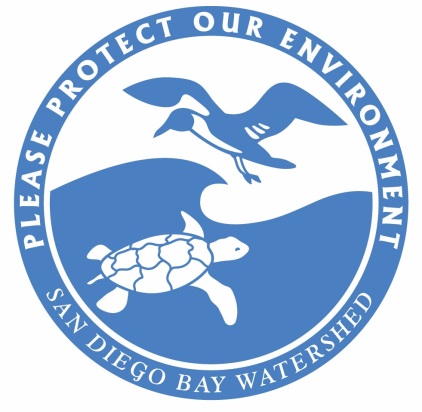 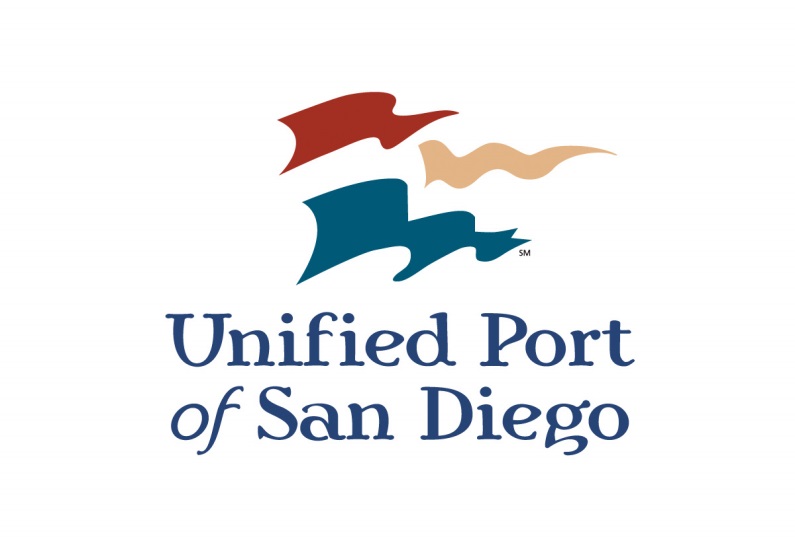 Page intentionally blankTABLE OF CONTENTSAcronym SheetPDP SWQMP Preparer's Certification PagePDP SWQMP Project Applicant’s Certification PageConstruction Change RecordProject Vicinity MapFORM I-1 Applicability of Permanent, Post-Construction Storm Water BMP RequirementsFORM I-2 Project Type Determination Checklist (Standard Project or PDP)FORM I-3B Site Information Checklist for PDPsFORM I-4 Source Control BMP Checklist for All Development ProjectsFORM I-5 Site Design BMP Checklist for All Development ProjectsFORM I-6 Summary of PDP Structural BMPsAttachment 1: Backup for PDP Pollutant Control BMPsAttachment 1a: DMA ExhibitAttachment 1b: Tabular Summary of DMAs and Design Capture Volume CalculationsAttachment 1c: Harvest and Use Feasibility Screening (when applicable)Attachment 1d: Categorization of Infiltration Feasibility Condition (when applicable)Attachment 1e: Pollutant Control BMP Design Worksheets / CalculationsAttachment 2: Backup for PDP Hydromodification Control MeasuresAttachment 2a: Hydromodification Management ExhibitAttachment 2b: [Not Applicable]Attachment 2c: Geomorphic Assessment of Receiving ChannelsAttachment 2d: Flow Control Facility DesignAttachment 3: Structural BMP Maintenance PlanAttachment 3a: Structural BMP Maintenance InformationAttachment 3b: Draft Maintenance Agreement (when applicable)Attachment 4: Copy of Plan Sheets Showing Permanent Storm Water BMPsAttachment 5: Project Closeout DocumentationAttachment 5a: Copy of Review and Acceptance of SWQMP from Adjacent Jurisdiction (when applicable)Attachment 5b: SWQMP Changes During Construction (when applicable)Attachment 5c: Port of San Diego Verification Closeout FormACRONYM SHEETBMP		Best Management PracticeHMP		Hydromodification Management PlanHSG		Hydrologic Soil GroupMS4		Municipal Separate Storm Sewer SystemN/A		Not ApplicableNRCS		Natural Resources Conservation ServicePDP		Priority Development ProjectPE		Professional EngineerSC		Source ControlSD		Site DesignSDRWQCB	San Diego Regional Water Quality Control BoardSIC		Standard Industrial ClassificationSWQMP	Storm Water Quality Management PlanPDP SWQMP PREPARER'S CERTIFICATION PAGEProject Name: [Insert Project Name]Permit Application Number: [Insert Permit Application Number]PREPARER'S CERTIFICATIONI hereby declare that I am the Engineer in Responsible Charge of design of storm water best management practices (BMPs) for this project, and that I have exercised responsible charge over the design of the BMPs as defined in Section 6703 of the Business and Professions Code, and that the design is consistent with the PDP requirements of the Port of San Diego BMP Design Manual, which is a design manual for compliance with local Port of San Diego and regional MS4 Permit (California Regional Water Quality Control Board San Diego Region Order No. R9-2015-0100) requirements for storm water management.I have read and understand that the Port of San Diego has adopted minimum requirements for managing urban runoff, including storm water, from land development activities, as described in the Port of San Diego BMP Design Manual. I certify that this PDP SWQMP has been completed to the best of my ability and accurately reflects the project being proposed and the applicable BMPs proposed to minimize the potentially negative impacts of this project's land development activities on water quality. I understand and acknowledge that the plan check review of this PDP SWQMP by the Port of San Diego is confined to a review and does not relieve me, as the Engineer in Responsible Charge of design of storm water BMPs for this project, of my responsibilities for project design.________________________________________________________Engineer of Work's Signature, PE Number & Expiration Date________________________________________________________Print Name________________________________________________________Company____________________________Date							Engineer's Seal:Page intentionally blankPDP SWQMP PROJECT APPLICANT’S CERTIFICATION PAGEProject Name: [Insert Project Name]Permit Application Number: [Insert Permit Application Number]PROJECT APPLICANT’S CERTIFICATIONThis PDP SWQMP has been prepared for [INSERT PROJECT APPLICANT/COMPANY NAME] by [INSERT SWQMP PREPARER'S COMPANY NAME]. The PDP SWQMP is intended to comply with the PDP requirements of the Port of San Diego BMP Design Manual, which is a design manual for compliance with local Port of San Diego and regional MS4 Permit (California Regional Water Quality Control Board San Diego Region Order No. 2013-0001, as amended by Orders No. R9-2015-0001 and No. R9-2015-0100) requirements for storm water management.The undersigned, while it owns the subject project, is responsible for the implementation of the provisions of this plan. This includes:Installation of storm water BMPs,Verification of installed BMPs pursuant to the Port of San Diego’s project closeout procedures,Maintenance of BMPs annually or more frequently when necessary to maintain BMP capacity,Annual verification of BMP maintenance pursuant to the Port of San Diego’s maintenance documentation/verification requirements.If the undersigned transfers its interests in the property, its successor-in-interest shall bear the aforementioned responsibility to implement the best management practices (BMPs) described within this plan, including ensuring on-going operation and maintenance of structural BMPs. A signed copy of this document shall be available on the subject property into perpetuity.Page intentionally blankCONSTRUCTION CHANGE RECORDDuring construction of the project, any changes that affect the design of storm water management features must be reviewed and approved by the Port of San Diego. This might include changes to drainage patterns that occurred based on actual site grading and construction of storm water conveyance structures, or substitutions to storm water management features. The storm water management design must be revisited to ensure the revised project layout and features meet the requirements of the BMP Design Manual and the MS4 Permit.Design changes must be reviewed and approved by the Engineer of Record and the Port of San Diego prior to continuing construction.Use this Table to keep a record of changes that occur during construction.Page intentionally blankPROJECT VICINITY MAPProject Name: [Insert Project Name]Permit Application Number: [Insert Permit Application Number][Insert Project Vicinity Map here – see back of this sheet for vicinity map checklist]Vicinity Map ChecklistThe Vicinity Map must identify: Major roadways, geographic features or landmarks Site perimeter Geographic features General topography Downstream receiving water body Scale North arrowPage intentionally blankATTACHMENT 1BACKUP FOR PDP POLLUTANT CONTROL BMPSThis is the cover sheet for Attachment 1.Indicate which Items are Included behind this cover sheet:Use this checklist to ensure the required information has been included on the DMA Exhibit:The DMA Exhibit must identify: Entire property included on one map (use key map if multi-sheets) BMP Sheet which includes the following (BMP type, size, dimensions for location, cross section and elevation detail); global positioning system coordinates of property Drainage areas and direction of flow Storm drain system(s) Nearby water bodies and municipal storm drain inlets Location and details of storm water conveyance systems (ditches, inlets, outlets, storm drains, overflow structures, etc.) Location of existing and proposed storm water controls Location of “impervious” areas – paved areas, buildings, covered areas Locations where materials would be directly exposed to storm water Location of building and activity areas (e.g., fueling islands, garages, waste container area, wash racks, hazardous material storage areas, etc.) Areas of potential soil erosion (including areas downstream of the project) Location of existing drinking water wells Location of existing vegetation to be preserved Location of LID landscaping features, site design BMPs Underlying hydrologic soil group Approximate depth to groundwater Existing natural hydrologic features ( watercourses, seeps, springs, wetlands) Existing topography and impervious areas Existing and proposed site drainage network and connections to drainage offsite Proposed demolition Proposed grading Proposed impervious features Proposed design features and surface treatments used to minimize imperviousness Drainage management area (DMA) boundaries, DMA ID numbers, and DMA areas (square footage or acreage), and DMA type (i.e., drains to BMP, self-retaining, or self-mitigating) Potential pollutant source areas and corresponding required source controls (see BMP Design Manual Chapter 4 and Appendix E.1) Structural BMPs (identify location, type of BMP, and size/detail)ATTACHMENT 2BACKUP FOR PDP HYDROMODIFICATION CONTROL MEASURESThis is the cover sheet for Attachment 2. Mark this box if this attachment is empty because the project is exempt from PDP hydromodification management requirements.Indicate which Items are Included behind this cover sheet:Use this checklist to ensure the required information has been included on the Hydromodification Management Exhibit:The Hydromodification Management Exhibit must identify: Underlying hydrologic soil group Approximate depth to groundwater Existing natural hydrologic features (watercourses, seeps, springs, wetlands) Existing topography Existing and proposed site drainage network and connections to drainage offsite Proposed grading Proposed impervious features Proposed design features and surface treatments used to minimize imperviousness Point(s) of Compliance (POC) for Hydromodification Management Existing and proposed drainage boundary and drainage area to each POC (when necessary, create separate exhibits for pre-development and post-project conditions) Structural BMPs for hydromodification management (identify location, type of BMP, and size/detail)ATTACHMENT 3Structural BMP Maintenance InformationThis is the cover sheet for Attachment 3.Indicate which Items are Included behind this cover sheet:Use this checklist to ensure the required information has been included in the Structural BMP Maintenance Information Attachment:Attachment 3a must identify: Designated responsible party to manage the storm water BMP(s) Any necessary employee training and duties When applicable, necessary special training or certification requirements for inspection and maintenance personnel such as confined space entry or hazardous waste management Operating schedule Maintenance frequency Specific maintenance indicators and actions for proposed structural BMP(s). This shall be based on Section 7.7 of the BMP Design Manual and enhanced to reflect actual proposed components of the structural BMP(s) How to access the structural BMP(s) to inspect and perform maintenance Features that are provided to facilitate inspection (e.g., observation ports, cleanouts, silt posts, or other features that allow the inspector to view necessary components of the structural BMP and compare to maintenance thresholds) Manufacturer and part number for proprietary parts of structural BMP(s) when applicable Maintenance thresholds specific to the structural BMP(s), with a location-specific frame of reference (e.g., level of accumulated materials that triggers removal of the materials, to be identified based on viewing marks on silt posts or measured with a survey rod with respect to a fixed benchmark within the BMP) Recommended equipment to perform maintenance Copies of resource agency permits (when applicable)The Port’s O&M Template shall be used to fulfill the O&M planning requirement. The O&M Plan preparer is responsible to ensure all required elements listed above are included.ATTACHMENT 4Copy of Plan Sheets Showing Permanent Storm Water BMPsThis is the cover sheet for Attachment 4.Use this checklist to ensure the required information has been included on the plans:The plans must identify: Structural BMP(s) with ID numbers matching Form I-6 Summary of PDP Structural BMPs The grading and drainage design shown on the plans must be consistent with the delineation of DMAs shown on the DMA exhibit Details and specifications for construction of structural BMP(s) Signage indicating the location and boundary of structural BMP(s) How to access the structural BMP(s) to inspect and perform maintenance Features that are provided to facilitate inspection (e.g., observation ports, cleanouts, silt posts, or other features that allow the inspector to view necessary components of the structural BMP and compare to maintenance thresholds) Manufacturer and part number for proprietary parts of structural BMP(s) when applicable Maintenance thresholds specific to the structural BMP(s), with a location-specific frame of reference (e.g., level of accumulated materials that triggers removal of the materials, to be identified based on viewing marks on silt posts or measured with a survey rod with respect to a fixed benchmark within the BMP) Recommended equipment to perform maintenance When applicable, necessary special training or certification requirements for inspection and maintenance personnel such as confined space entry or hazardous waste management Include landscaping plan sheets showing vegetation requirements for vegetated structural BMP(s) All BMPs must be fully dimensioned on the plans When proprietary BMPs are used, site-specific cross section with outflow, inflow, and model number shall be provided. Photocopies of general brochures are not acceptable.Page intentionally blankATTACHMENT 5Project Closeout DocumentationThis is the cover sheet for Attachment 5.Indicate which Items are Included behind this cover sheet:Use this checklist to ensure the required information is provided for construction change documentation:When applicable, Attachment 5b must: Describe the construction change Describe the impact to the storm water management design Describe how the project will maintain compliance with storm water requirements Provide a revised DMA mapSignature 1: Pre-ConstructionProject applicant’s signature is required prior to approval of the SWQMP.Signature 1: Pre-ConstructionProject applicant’s signature is required prior to approval of the SWQMP.Signature 1: Pre-ConstructionProject applicant’s signature is required prior to approval of the SWQMP.Project Applicant’s Signature:Project Applicant’s Signature:Project Applicant’s Signature:Print Project Applicant’s Name:Company Name:Date:Signature 2: Post-ConstructionProject applicant’s signature is required for project closeout.Signature 2: Post-ConstructionProject applicant’s signature is required for project closeout.Signature 2: Post-ConstructionProject applicant’s signature is required for project closeout.Project Applicant’s Signature:Project Applicant’s Signature:Project Applicant’s Signature:Print Project Applicant’s Name:Company Name:Date:Construction Change NumberDate of ApprovalSummary of ChangesApplicability of Permanent, Post-ConstructionStorm Water BMP Requirements (Storm Water Intake Form for all Development Permit Applications)Applicability of Permanent, Post-ConstructionStorm Water BMP Requirements (Storm Water Intake Form for all Development Permit Applications)Applicability of Permanent, Post-ConstructionStorm Water BMP Requirements (Storm Water Intake Form for all Development Permit Applications)Form I-1Project IdentificationProject IdentificationProject IdentificationProject IdentificationProject Name:Project Name:Project Name:Project Name:Permit Application Number:Permit Application Number:Permit Application Number:Date:Project Address:Project Address:Project Address:Project Address:Determination of Permanent, Post-Construction RequirementsDetermination of Permanent, Post-Construction RequirementsDetermination of Permanent, Post-Construction RequirementsDetermination of Permanent, Post-Construction RequirementsThe purpose of this form is to identify permanent, post-construction requirements that apply to the project. This form serves as a short summary of applicable requirements, in some cases referencing separate forms that will serve as the backup for the determination of requirements.Answer each step below, starting with Step 1 and progressing through each step until reaching "Stop".Upon reaching a Stop, do not complete further Steps beyond the Stop.Refer to Port BMP Design Manual sections and/or separate forms referenced in each step below.The purpose of this form is to identify permanent, post-construction requirements that apply to the project. This form serves as a short summary of applicable requirements, in some cases referencing separate forms that will serve as the backup for the determination of requirements.Answer each step below, starting with Step 1 and progressing through each step until reaching "Stop".Upon reaching a Stop, do not complete further Steps beyond the Stop.Refer to Port BMP Design Manual sections and/or separate forms referenced in each step below.The purpose of this form is to identify permanent, post-construction requirements that apply to the project. This form serves as a short summary of applicable requirements, in some cases referencing separate forms that will serve as the backup for the determination of requirements.Answer each step below, starting with Step 1 and progressing through each step until reaching "Stop".Upon reaching a Stop, do not complete further Steps beyond the Stop.Refer to Port BMP Design Manual sections and/or separate forms referenced in each step below.The purpose of this form is to identify permanent, post-construction requirements that apply to the project. This form serves as a short summary of applicable requirements, in some cases referencing separate forms that will serve as the backup for the determination of requirements.Answer each step below, starting with Step 1 and progressing through each step until reaching "Stop".Upon reaching a Stop, do not complete further Steps beyond the Stop.Refer to Port BMP Design Manual sections and/or separate forms referenced in each step below.StepAnswerProgressionProgressionStep 1: Is the project a "development project"?See Section 1.3 of the BMP Design Manual for guidance.YesGo to Step 2.Go to Step 2.Step 1: Is the project a "development project"?See Section 1.3 of the BMP Design Manual for guidance. NoStop.Permanent BMP requirements do not apply. No SWQMP will be required. Provide discussion below.Stop.Permanent BMP requirements do not apply. No SWQMP will be required. Provide discussion below.Discussion / justification if the project is not a "development project" (e.g., the project includes only interior remodels within an existing building):Discussion / justification if the project is not a "development project" (e.g., the project includes only interior remodels within an existing building):Discussion / justification if the project is not a "development project" (e.g., the project includes only interior remodels within an existing building):Discussion / justification if the project is not a "development project" (e.g., the project includes only interior remodels within an existing building):Step 2: Is the project a Standard Project, Priority Development Project (PDP), or exception to PDP definitions?To answer this item, see Section 1.4 of the BMP Design Manual in its entirety for guidance, AND complete Form I-2, Project Type Determination.Standard ProjectStop.Only Standard Project requirements apply, including Standard Project SWQMP.Stop.Only Standard Project requirements apply, including Standard Project SWQMP.Step 2: Is the project a Standard Project, Priority Development Project (PDP), or exception to PDP definitions?To answer this item, see Section 1.4 of the BMP Design Manual in its entirety for guidance, AND complete Form I-2, Project Type Determination.PDPStandard and PDP requirements apply, including PDP SWQMP.Go to Step 3.Standard and PDP requirements apply, including PDP SWQMP.Go to Step 3.Step 2: Is the project a Standard Project, Priority Development Project (PDP), or exception to PDP definitions?To answer this item, see Section 1.4 of the BMP Design Manual in its entirety for guidance, AND complete Form I-2, Project Type Determination. Exception to PDP definitionsStop.Standard Project requirements apply, and any additional requirements specific to the type of project. Provide discussion and list any additional requirements below. Prepare Standard Project SWQMP.Stop.Standard Project requirements apply, and any additional requirements specific to the type of project. Provide discussion and list any additional requirements below. Prepare Standard Project SWQMP.Form I-1 Page 2Form I-1 Page 2Form I-1 Page 2[Step 2 Continued from Page 1] Discussion / justification, and additional requirements for exceptions to PDP definitions, if applicable:[Step 2 Continued from Page 1] Discussion / justification, and additional requirements for exceptions to PDP definitions, if applicable:[Step 2 Continued from Page 1] Discussion / justification, and additional requirements for exceptions to PDP definitions, if applicable:Step 3 (PDPs only). Is the project subject to earlier PDP requirements due to a prior lawful approval?See Section 1.10 of the BMP Design Manual for guidance. YesConsult the Port of San Diego to determine requirements. Provide discussion and identify requirements below.Go to Step 4.Step 3 (PDPs only). Is the project subject to earlier PDP requirements due to a prior lawful approval?See Section 1.10 of the BMP Design Manual for guidance. NoBMP Design Manual PDP requirements apply.Go to Step 4.Discussion / justification of prior lawful approval, and identify requirements (not required if prior lawful approval does not apply):Discussion / justification of prior lawful approval, and identify requirements (not required if prior lawful approval does not apply):Discussion / justification of prior lawful approval, and identify requirements (not required if prior lawful approval does not apply):Step 4 (PDPs only). Do hydromodification flow control requirements apply?See Section 1.6 of the BMP Design Manual for guidance. YesPDP structural BMPs required for pollutant control (Chapter 5) and hydromodification flow control (Chapter 6).Stop.Step 4 (PDPs only). Do hydromodification flow control requirements apply?See Section 1.6 of the BMP Design Manual for guidance. NoStop.PDP structural BMPs required for pollutant control (Chapter 5) only.Provide brief discussion of exemption to hydromodification control below.Discussion / justification if hydromodification control requirements do not apply:Discussion / justification if hydromodification control requirements do not apply:Discussion / justification if hydromodification control requirements do not apply:Note: No potential critical coarse sediment yield areas have been identified within Port of San Diego jurisdiction. Therefore when hydromodification management requirements apply, only the flow control requirements apply.Note: No potential critical coarse sediment yield areas have been identified within Port of San Diego jurisdiction. Therefore when hydromodification management requirements apply, only the flow control requirements apply.Note: No potential critical coarse sediment yield areas have been identified within Port of San Diego jurisdiction. Therefore when hydromodification management requirements apply, only the flow control requirements apply.Applicability of Construction PhaseStorm Water Requirements (Storm Water Intake Form for all Development Permit Applications)Form I-1bForm I-1bForm I-1bProject IdentificationProject IdentificationProject IdentificationProject IdentificationProject Name:Project Name:Project Name:Project Name:Permit Application Number:Date:Date:Date:Project Address:Project Address:Project Address:Project Address:Determination of RequirementsDetermination of RequirementsDetermination of RequirementsDetermination of RequirementsThe purpose of this form is to identify construction phase storm water requirements that apply to the project.If the answer to question 1 below is “Yes”, your project is subject to the General Construction Activities Permit and will be required to submit Permit fees, a completed Notice of Intent to comply with the Permit and submit a Storm Water Pollution Prevention Plan (SWPPP) for Projects Greater Than 1 Acre to the Port. If the answer to question 1 below is “No”, but the answer to question 2 or 3 is “yes”, you must prepare a Port Construction BMP Plan for projects less than 1 acre. If the answer to questions 4 or 5 is “Yes” then BMPs will be required but a document submittal will not be required. If every question below is answered “No”, no additional storm water documentation is required.The purpose of this form is to identify construction phase storm water requirements that apply to the project.If the answer to question 1 below is “Yes”, your project is subject to the General Construction Activities Permit and will be required to submit Permit fees, a completed Notice of Intent to comply with the Permit and submit a Storm Water Pollution Prevention Plan (SWPPP) for Projects Greater Than 1 Acre to the Port. If the answer to question 1 below is “No”, but the answer to question 2 or 3 is “yes”, you must prepare a Port Construction BMP Plan for projects less than 1 acre. If the answer to questions 4 or 5 is “Yes” then BMPs will be required but a document submittal will not be required. If every question below is answered “No”, no additional storm water documentation is required.The purpose of this form is to identify construction phase storm water requirements that apply to the project.If the answer to question 1 below is “Yes”, your project is subject to the General Construction Activities Permit and will be required to submit Permit fees, a completed Notice of Intent to comply with the Permit and submit a Storm Water Pollution Prevention Plan (SWPPP) for Projects Greater Than 1 Acre to the Port. If the answer to question 1 below is “No”, but the answer to question 2 or 3 is “yes”, you must prepare a Port Construction BMP Plan for projects less than 1 acre. If the answer to questions 4 or 5 is “Yes” then BMPs will be required but a document submittal will not be required. If every question below is answered “No”, no additional storm water documentation is required.The purpose of this form is to identify construction phase storm water requirements that apply to the project.If the answer to question 1 below is “Yes”, your project is subject to the General Construction Activities Permit and will be required to submit Permit fees, a completed Notice of Intent to comply with the Permit and submit a Storm Water Pollution Prevention Plan (SWPPP) for Projects Greater Than 1 Acre to the Port. If the answer to question 1 below is “No”, but the answer to question 2 or 3 is “yes”, you must prepare a Port Construction BMP Plan for projects less than 1 acre. If the answer to questions 4 or 5 is “Yes” then BMPs will be required but a document submittal will not be required. If every question below is answered “No”, no additional storm water documentation is required.Would the project meet any of these criteria during construction?Would the project meet any of these criteria during construction?Would the project meet any of these criteria during construction?Would the project meet any of these criteria during construction?1. Will this project include clearing, grading, disturbances to ground such as stockpiling, or excavation that results in soil disturbances of at least one acre total land area?1. Will this project include clearing, grading, disturbances to ground such as stockpiling, or excavation that results in soil disturbances of at least one acre total land area?Yes No2. Does the project propose pavement resurfacing, grading or soil disturbance greater than 100 square feet?2. Does the project propose pavement resurfacing, grading or soil disturbance greater than 100 square feet?Yes No3. Will the project occur over or within a receiving water?3. Will the project occur over or within a receiving water?Yes No4. Would storm water or urban runoff have the potential to contact any portion of the construction area, including washing and staging areas?4. Would storm water or urban runoff have the potential to contact any portion of the construction area, including washing and staging areas?Yes No5. Would the project use any construction materials that could negatively affect water quality if discharged from the site (such as paints, solvents, concrete, and stucco)?5. Would the project use any construction materials that could negatively affect water quality if discharged from the site (such as paints, solvents, concrete, and stucco)?Yes NoNote: The Port requires the use of Port SWPPP and Construction BMP Plan templates. The templates are available on the Port website http://www.portofsandiego.org/environment/stormwater/838-swppp-templates.html or, to request a copy, please contact Planning & Green Port at (619) 686-6254.Note: The Port requires the use of Port SWPPP and Construction BMP Plan templates. The templates are available on the Port website http://www.portofsandiego.org/environment/stormwater/838-swppp-templates.html or, to request a copy, please contact Planning & Green Port at (619) 686-6254.Note: The Port requires the use of Port SWPPP and Construction BMP Plan templates. The templates are available on the Port website http://www.portofsandiego.org/environment/stormwater/838-swppp-templates.html or, to request a copy, please contact Planning & Green Port at (619) 686-6254.Note: The Port requires the use of Port SWPPP and Construction BMP Plan templates. The templates are available on the Port website http://www.portofsandiego.org/environment/stormwater/838-swppp-templates.html or, to request a copy, please contact Planning & Green Port at (619) 686-6254.Project Type Determination ChecklistProject Type Determination ChecklistProject Type Determination ChecklistProject Type Determination ChecklistForm I-2Project InformationProject InformationProject InformationProject InformationProject InformationProject Name:Project Name:Project Name:Project Name:Project Name:Permit Application Number:Permit Application Number:Permit Application Number:Permit Application Number:Date:Project Address:Project Address:Project Address:Project Address:Project Address:Project Type Determination: Standard Project or Priority Development Project (PDP)Project Type Determination: Standard Project or Priority Development Project (PDP)Project Type Determination: Standard Project or Priority Development Project (PDP)Project Type Determination: Standard Project or Priority Development Project (PDP)Project Type Determination: Standard Project or Priority Development Project (PDP)The project is (select one):     New Development     RedevelopmentThe project is (select one):     New Development     RedevelopmentThe project is (select one):     New Development     RedevelopmentThe project is (select one):     New Development     RedevelopmentThe project is (select one):     New Development     RedevelopmentThe total proposed newly created or replaced impervious area is:  ________ ft2 (________) acresThe total proposed newly created or replaced impervious area is:  ________ ft2 (________) acresThe total proposed newly created or replaced impervious area is:  ________ ft2 (________) acresThe total proposed newly created or replaced impervious area is:  ________ ft2 (________) acresThe total proposed newly created or replaced impervious area is:  ________ ft2 (________) acresIs the project in any of the following categories, (a) through (f)?Is the project in any of the following categories, (a) through (f)?Is the project in any of the following categories, (a) through (f)?Is the project in any of the following categories, (a) through (f)?Is the project in any of the following categories, (a) through (f)?YesNo(a)New development projects that create 10,000 square feet or more of impervious surfaces (collectively over the entire project site). This includes commercial, industrial, residential, mixed-use, and public development projects on public or private land.New development projects that create 10,000 square feet or more of impervious surfaces (collectively over the entire project site). This includes commercial, industrial, residential, mixed-use, and public development projects on public or private land.YesNo(b)Redevelopment projects that create and/or replace 5,000 square feet or more of impervious surface (collectively over the entire project site on an existing site of 10,000 square feet or more of impervious surfaces). This includes commercial, industrial, residential, mixed-use, and public development projects on public or private land.Redevelopment projects that create and/or replace 5,000 square feet or more of impervious surface (collectively over the entire project site on an existing site of 10,000 square feet or more of impervious surfaces). This includes commercial, industrial, residential, mixed-use, and public development projects on public or private land.YesNo(c)New and redevelopment projects that create and/or replace 5,000 square feet or more of impervious surface (collectively over the entire project site), and support one or more of the following uses:Restaurants. This category is defined as a facility that sells prepared foods and drinks for consumption, including stationary lunch counters and refreshment stands selling prepared foods and drinks for immediate consumption (Standard Industrial Classification (SIC) code 5812).Hillside development projects. This category includes development on any natural slope that is twenty-five percent or greater. Parking lots. This category is defined as a land area or facility for the temporary parking or storage of motor vehicles used personally, for business, or for commerce. Streets, roads, highways, freeways, and driveways. This category is defined as any paved impervious surface used for the transportation of automobiles, trucks, motorcycles, and other vehicles.New and redevelopment projects that create and/or replace 5,000 square feet or more of impervious surface (collectively over the entire project site), and support one or more of the following uses:Restaurants. This category is defined as a facility that sells prepared foods and drinks for consumption, including stationary lunch counters and refreshment stands selling prepared foods and drinks for immediate consumption (Standard Industrial Classification (SIC) code 5812).Hillside development projects. This category includes development on any natural slope that is twenty-five percent or greater. Parking lots. This category is defined as a land area or facility for the temporary parking or storage of motor vehicles used personally, for business, or for commerce. Streets, roads, highways, freeways, and driveways. This category is defined as any paved impervious surface used for the transportation of automobiles, trucks, motorcycles, and other vehicles.Form I-2 Page 2Form I-2 Page 2Form I-2 Page 2Form I-2 Page 2YesNo(d)New or redevelopment projects that create and/or replace 2,500 square feet or more of impervious surface (collectively over the entire project site), and discharging directly to an Environmentally Sensitive Area (ESA). “Discharging directly to” includes flow that is conveyed overland a distance of 200 feet or less from the project to the ESA, or conveyed in a pipe or open channel any distance as an isolated flow from the project to the ESA (i.e. not commingled with flows from adjacent lands).Note: ESAs are areas that include but are not limited to all Clean Water Act Section 303(d) impaired water bodies; areas designated as Areas of Special Biological Significance by the State Water Board and San Diego Water Board; State Water Quality Protected Areas; water bodies designated with the RARE beneficial use by the State Water Board and San Diego Water Board; and any other equivalent environmentally sensitive areas which have been identified by the Copermittees. See BMP Design Manual Section 1.4.2 for additional guidance.YesNo(e)New development projects, or redevelopment projects that create and/or replace 5,000 square feet or more of impervious surface, that support one or more of the following uses:Automotive repair shops. This category is defined as a facility that is categorized in any one of the following SIC codes: 5013, 5014, 5541, 7532-7534, or 7536-7539.Retail gasoline outlets (RGOs). This category includes RGOs that meet the following criteria: (a) 5,000 square feet or more or (b) a projected Average Daily Traffic (ADT) of 100 or more vehicles per day.YesNo(f)New or redevelopment projects that result in the disturbance of one or more acres of land and are expected to generate pollutants post construction.Note: See BMP Design Manual Section 1.4.2 for additional guidance.Does the project meet the definition of one or more of the Priority Development Project categories (a) through (f) listed above?  No – the project is not a Priority Development Project (Standard Project). Yes – the project is a Priority Development Project (PDP).Does the project meet the definition of one or more of the Priority Development Project categories (a) through (f) listed above?  No – the project is not a Priority Development Project (Standard Project). Yes – the project is a Priority Development Project (PDP).Does the project meet the definition of one or more of the Priority Development Project categories (a) through (f) listed above?  No – the project is not a Priority Development Project (Standard Project). Yes – the project is a Priority Development Project (PDP).Does the project meet the definition of one or more of the Priority Development Project categories (a) through (f) listed above?  No – the project is not a Priority Development Project (Standard Project). Yes – the project is a Priority Development Project (PDP).The following is for redevelopment PDPs only:The area of existing (pre-project) impervious area at the project site is:  ________ ft2 (A)The total proposed newly created or replaced impervious area is ________ ft2 (B)Percent impervious surface created or replaced (B/A)*100: _______%The percent impervious surface created or replaced is (select one based on the above calculation): less than or equal to fifty percent (50%) – only new impervious areas are considered PDPOR  greater than fifty percent (50%) – the entire project site is a PDPThe following is for redevelopment PDPs only:The area of existing (pre-project) impervious area at the project site is:  ________ ft2 (A)The total proposed newly created or replaced impervious area is ________ ft2 (B)Percent impervious surface created or replaced (B/A)*100: _______%The percent impervious surface created or replaced is (select one based on the above calculation): less than or equal to fifty percent (50%) – only new impervious areas are considered PDPOR  greater than fifty percent (50%) – the entire project site is a PDPThe following is for redevelopment PDPs only:The area of existing (pre-project) impervious area at the project site is:  ________ ft2 (A)The total proposed newly created or replaced impervious area is ________ ft2 (B)Percent impervious surface created or replaced (B/A)*100: _______%The percent impervious surface created or replaced is (select one based on the above calculation): less than or equal to fifty percent (50%) – only new impervious areas are considered PDPOR  greater than fifty percent (50%) – the entire project site is a PDPThe following is for redevelopment PDPs only:The area of existing (pre-project) impervious area at the project site is:  ________ ft2 (A)The total proposed newly created or replaced impervious area is ________ ft2 (B)Percent impervious surface created or replaced (B/A)*100: _______%The percent impervious surface created or replaced is (select one based on the above calculation): less than or equal to fifty percent (50%) – only new impervious areas are considered PDPOR  greater than fifty percent (50%) – the entire project site is a PDPSite Information ChecklistFor PDPsSite Information ChecklistFor PDPsSite Information ChecklistFor PDPsSite Information ChecklistFor PDPsForm I-3B (PDPs)Project Summary InformationProject Summary InformationProject Summary InformationProject Summary InformationProject Summary InformationProject NameProject NameProject AddressProject AddressPermit Application NumberPermit Application NumberProject Hydrologic UnitSelect One:Project Hydrologic AreaSelect One:Project Hydrologic AreaSelect One:Project Hydrologic SubareaSelect One When Applicable:Project Hydrologic SubareaSelect One When Applicable: Pueblo San Diego 908 908.10 Point Loma 908.10 Point Loma Pueblo San Diego 908 908.20 San Diego Mesa 908.20 San Diego Mesa 908.21 Lindbergh 908.21 Lindbergh Pueblo San Diego 908 908.20 San Diego Mesa 908.20 San Diego Mesa 908.22 Chollas 908.22 Chollas Pueblo San Diego 908 908.30 National City 908.30 National City 908.31 El Toyon 908.31 El Toyon Pueblo San Diego 908 908.30 National City 908.30 National City 908.32 Paradise 908.32 Paradise Sweetwater 909 909.10 Lower Sweetwater 909.10 Lower Sweetwater 909.11 Telegraph 909.11 Telegraph Sweetwater 909 909.10 Lower Sweetwater 909.10 Lower Sweetwater 909.12 La Nacion 909.12 La Nacion Otay 910 910.10 Coronado 910.10 Coronado Otay 910 910.20 Otay Valley 910.20 Otay ValleyPort Parcel Area(total area of Parcel(s) associated with the project)Port Parcel Area(total area of Parcel(s) associated with the project)________ Acres   (____________ Square Feet)________ Acres   (____________ Square Feet)________ Acres   (____________ Square Feet)Area to be Disturbed by the Project(Project Area)Area to be Disturbed by the Project(Project Area)________ Acres   (____________ Square Feet)________ Acres   (____________ Square Feet)________ Acres   (____________ Square Feet)Project Proposed Impervious Area(subset of Project Area)Project Proposed Impervious Area(subset of Project Area)________ Acres   (____________ Square Feet)________ Acres   (____________ Square Feet)________ Acres   (____________ Square Feet)Project Proposed Pervious Area(subset of Project Area)Project Proposed Pervious Area(subset of Project Area)________ Acres   (____________ Square Feet)________ Acres   (____________ Square Feet)________ Acres   (____________ Square Feet)Note: Proposed Impervious Area + Proposed Pervious Area = Area to be Disturbed by the Project.This may be less than the Parcel Area.Note: Proposed Impervious Area + Proposed Pervious Area = Area to be Disturbed by the Project.This may be less than the Parcel Area.Note: Proposed Impervious Area + Proposed Pervious Area = Area to be Disturbed by the Project.This may be less than the Parcel Area.Note: Proposed Impervious Area + Proposed Pervious Area = Area to be Disturbed by the Project.This may be less than the Parcel Area.Note: Proposed Impervious Area + Proposed Pervious Area = Area to be Disturbed by the Project.This may be less than the Parcel Area.Form I-3B Page 2 of 10Description of Existing Site ConditionCurrent Status of the Site (select all that apply): Existing development  Previously graded but not built out Demolition completed without new construction Agricultural or other non-impervious use  Vacant, undeveloped/naturalDescription / Additional Information:Existing Land Cover Includes (select all that apply): Vegetative Cover Non-Vegetated Pervious Areas Impervious AreasDescription / Additional Information:Underlying Soil belongs to Hydrologic Soil Group (select all that apply):  NRCS Type A  NRCS Type B  NRCS Type C  NRCS Type DApproximate Depth to Groundwater (GW): GW Depth < 5 feet 5 feet < GW Depth < 10 feet 10 feet < GW Depth < 20 feet GW Depth > 20 feetExisting Natural Hydrologic Features (select all that apply): Watercourses Seeps Springs Wetlands NoneDescription / Additional Information:Form I-3B Page 3 of 10Description of Existing Site Drainage PatternsHow is storm water runoff conveyed from the site? At a minimum, this description should answer:(1) whether existing drainage conveyance is natural or urban;(2) Is runoff from offsite conveyed through the site? if yes, quantify all offsite drainage areas, design flows, and locations where offsite flows enter the project site, and summarize how such flows are conveyed through the site;(3)Provide details regarding existing project site drainage conveyance network, including any existing storm drains, concrete channels, swales, detention facilities, storm water treatment facilities, natural or constructed channels; and(4) Identify all discharge locations from the existing project site along with a summary of conveyance system size and capacity for each of the discharge locations. Provide summary of the pre-project drainage areas and design flows to each of the existing runoff discharge locations.Describe existing site drainage patterns:Form I-3B Page 4 of 10Description of Proposed Site DevelopmentProject Description / Proposed Land Use and/or Activities:List/describe proposed impervious features of the project (e.g., buildings, roadways, parking lots, courtyards, athletic courts, other impervious features):List/describe proposed pervious features of the project (e.g., landscape areas):Does the project include grading and changes to site topography? Yes NoDescription / Additional Information:Form I-3B Page 5 of 10Description of Proposed Site Drainage PatternsDoes the project include changes to site drainage (e.g., installation of new storm water conveyance systems)? Yes NoIf yes, provide details regarding the proposed project site drainage conveyance network, including storm drains, concrete channels, swales, detention facilities, storm water treatment facilities, natural or constructed channels, and the method for conveying offsite flows through or around the proposed project site. Identify all discharge locations from the proposed project site along with a summary of the conveyance system size and capacity for each of the discharge locations. Provide a summary of pre- and post-project drainage areas and design flows to each of the runoff discharge locations. Reference the drainage study for detailed calculations.Describe proposed site drainage patterns::Form I-3B Page 6 of 10Identify whether any of the following features, activities, and/or pollutant source areas will be present (select all that apply): On-site storm drain inlets  Interior floor drains and elevator shaft sump pumps Interior parking garages Need for future indoor & structural pest control Landscape/Outdoor Pesticide Use Pools, spas, ponds, decorative fountains, and other water features Food service Refuse areas Industrial processes Outdoor storage of equipment or materials Vehicle and Equipment Cleaning Vehicle/Equipment Repair and Maintenance Fuel Dispensing Areas Loading Docks Fire Sprinkler Test Water Miscellaneous Drain or Wash Water Plazas, sidewalks, and parking lotsDescription / Additional Information:Form I-3B Page 7 of 10Form I-3B Page 7 of 10Form I-3B Page 7 of 10Form I-3B Page 7 of 10Form I-3B Page 7 of 10Form I-3B Page 7 of 10Identification and Narrative of Receiving Water and Pollutants of ConcernIdentification and Narrative of Receiving Water and Pollutants of ConcernIdentification and Narrative of Receiving Water and Pollutants of ConcernIdentification and Narrative of Receiving Water and Pollutants of ConcernIdentification and Narrative of Receiving Water and Pollutants of ConcernIdentification and Narrative of Receiving Water and Pollutants of ConcernDescribe flow path of storm water from the project site discharge location(s), through urban storm conveyance systems as applicable, to receiving creeks, rivers, and lagoons as applicable, and ultimate discharge to the Pacific Ocean (or bay, lagoon, lake or reservoir, as applicable):Describe flow path of storm water from the project site discharge location(s), through urban storm conveyance systems as applicable, to receiving creeks, rivers, and lagoons as applicable, and ultimate discharge to the Pacific Ocean (or bay, lagoon, lake or reservoir, as applicable):Describe flow path of storm water from the project site discharge location(s), through urban storm conveyance systems as applicable, to receiving creeks, rivers, and lagoons as applicable, and ultimate discharge to the Pacific Ocean (or bay, lagoon, lake or reservoir, as applicable):Describe flow path of storm water from the project site discharge location(s), through urban storm conveyance systems as applicable, to receiving creeks, rivers, and lagoons as applicable, and ultimate discharge to the Pacific Ocean (or bay, lagoon, lake or reservoir, as applicable):Describe flow path of storm water from the project site discharge location(s), through urban storm conveyance systems as applicable, to receiving creeks, rivers, and lagoons as applicable, and ultimate discharge to the Pacific Ocean (or bay, lagoon, lake or reservoir, as applicable):Describe flow path of storm water from the project site discharge location(s), through urban storm conveyance systems as applicable, to receiving creeks, rivers, and lagoons as applicable, and ultimate discharge to the Pacific Ocean (or bay, lagoon, lake or reservoir, as applicable):List any 303(d) impaired water bodies within the path of storm water from the project site to the Pacific Ocean (or bay, lagoon, lake or reservoir, as applicable), identify the pollutant(s)/stressor(s) causing impairment, and identify any TMDLs and/or Highest Priority Pollutants from the WQIP for the impaired water bodies:List any 303(d) impaired water bodies within the path of storm water from the project site to the Pacific Ocean (or bay, lagoon, lake or reservoir, as applicable), identify the pollutant(s)/stressor(s) causing impairment, and identify any TMDLs and/or Highest Priority Pollutants from the WQIP for the impaired water bodies:List any 303(d) impaired water bodies within the path of storm water from the project site to the Pacific Ocean (or bay, lagoon, lake or reservoir, as applicable), identify the pollutant(s)/stressor(s) causing impairment, and identify any TMDLs and/or Highest Priority Pollutants from the WQIP for the impaired water bodies:List any 303(d) impaired water bodies within the path of storm water from the project site to the Pacific Ocean (or bay, lagoon, lake or reservoir, as applicable), identify the pollutant(s)/stressor(s) causing impairment, and identify any TMDLs and/or Highest Priority Pollutants from the WQIP for the impaired water bodies:List any 303(d) impaired water bodies within the path of storm water from the project site to the Pacific Ocean (or bay, lagoon, lake or reservoir, as applicable), identify the pollutant(s)/stressor(s) causing impairment, and identify any TMDLs and/or Highest Priority Pollutants from the WQIP for the impaired water bodies:List any 303(d) impaired water bodies within the path of storm water from the project site to the Pacific Ocean (or bay, lagoon, lake or reservoir, as applicable), identify the pollutant(s)/stressor(s) causing impairment, and identify any TMDLs and/or Highest Priority Pollutants from the WQIP for the impaired water bodies:303(d) Impaired Water Body303(d) Impaired Water BodyPollutant(s)/Stressor(s)Pollutant(s)/Stressor(s)TMDLs / WQIP Highest Priority PollutantTMDLs / WQIP Highest Priority PollutantIdentification of Project Site Pollutants**Identification of project site pollutants is only required if flow-thru treatment BMPs are implemented onsite in lieu of retention or biofiltration BMPs (note the project must also participate in an alternative compliance program unless prior lawful approval to meet earlier PDP requirements is demonstrated)Identification of Project Site Pollutants**Identification of project site pollutants is only required if flow-thru treatment BMPs are implemented onsite in lieu of retention or biofiltration BMPs (note the project must also participate in an alternative compliance program unless prior lawful approval to meet earlier PDP requirements is demonstrated)Identification of Project Site Pollutants**Identification of project site pollutants is only required if flow-thru treatment BMPs are implemented onsite in lieu of retention or biofiltration BMPs (note the project must also participate in an alternative compliance program unless prior lawful approval to meet earlier PDP requirements is demonstrated)Identification of Project Site Pollutants**Identification of project site pollutants is only required if flow-thru treatment BMPs are implemented onsite in lieu of retention or biofiltration BMPs (note the project must also participate in an alternative compliance program unless prior lawful approval to meet earlier PDP requirements is demonstrated)Identification of Project Site Pollutants**Identification of project site pollutants is only required if flow-thru treatment BMPs are implemented onsite in lieu of retention or biofiltration BMPs (note the project must also participate in an alternative compliance program unless prior lawful approval to meet earlier PDP requirements is demonstrated)Identification of Project Site Pollutants**Identification of project site pollutants is only required if flow-thru treatment BMPs are implemented onsite in lieu of retention or biofiltration BMPs (note the project must also participate in an alternative compliance program unless prior lawful approval to meet earlier PDP requirements is demonstrated)Identify pollutants expected from the project site based on all proposed use(s) of the site (see BMP Design Manual Appendix B.6):Identify pollutants expected from the project site based on all proposed use(s) of the site (see BMP Design Manual Appendix B.6):Identify pollutants expected from the project site based on all proposed use(s) of the site (see BMP Design Manual Appendix B.6):Identify pollutants expected from the project site based on all proposed use(s) of the site (see BMP Design Manual Appendix B.6):Identify pollutants expected from the project site based on all proposed use(s) of the site (see BMP Design Manual Appendix B.6):Identify pollutants expected from the project site based on all proposed use(s) of the site (see BMP Design Manual Appendix B.6):PollutantNot Applicable to the Project SiteNot Applicable to the Project SiteExpected from the Project SiteExpected from the Project SiteAlso a Receiving Water Pollutant of ConcernSedimentNutrientsHeavy MetalsOrganic CompoundsTrash & DebrisOxygen Demanding SubstancesOil & GreaseBacteria & VirusesPesticidesForm I-3B Page 8 of 10Hydromodification Management RequirementsDo hydromodification management requirements apply (see Section 1.6 of the BMP Design Manual)? Yes, hydromodification management flow control structural BMPs required. No, the project will discharge runoff directly to existing underground storm drains discharging directly to water storage reservoirs, lakes, enclosed embayments, or the Pacific Ocean. No, the project will discharge runoff directly to conveyance channels whose bed and bank are concrete-lined all the way from the point of discharge to water storage reservoirs, lakes, enclosed embayments, or the Pacific Ocean. No, the project will discharge runoff directly to an area identified as appropriate for an exemption by the WMAA for the watershed in which the project resides.Note: No potential critical coarse sediment yield areas have been identified within Port of San Diego jurisdiction. Therefore when hydromodification management requirements apply, only the flow control requirements apply.Description / Additional Information (to be provided if a 'No' answer has been selected above):Form I-3B Page 9 of 10Flow Control for Post-Project Runoff**This Section only required if hydromodification management requirements applyList and describe point(s) of compliance (POCs) for flow control for hydromodification management (see Section 6.3.1). For each POC, provide a POC identification name or number correlating to the project's HMP Exhibit and a receiving channel identification name or number correlating to the project's HMP Exhibit.Has a geomorphic assessment been performed for the receiving channel(s)? No, the low flow threshold is 0.1Q2 (default low flow threshold) Yes, the result is the low flow threshold is 0.1Q2 Yes, the result is the low flow threshold is 0.3Q2 Yes, the result is the low flow threshold is 0.5Q2If a geomorphic assessment has been performed, provide title, date, and preparer:Discussion / Additional Information: (optional)Form I-3B Page 10 of 10Other Site Requirements and ConstraintsWhen applicable, list other site requirements or constraints that will influence storm water management design, such as zoning requirements including setbacks and open space, or local codes governing minimum street width, sidewalk construction, allowable pavement types, and drainage requirements.Optional Additional Information or Continuation of Previous Sections As NeededThis space provided for additional information or continuation of information from previous sections as needed.Source Control BMP Checklistfor All Development Projects(Standard Projects and Priority Development Projects)Source Control BMP Checklistfor All Development Projects(Standard Projects and Priority Development Projects)Form I-4Form I-4Form I-4Project IdentificationProject IdentificationProject IdentificationProject IdentificationProject IdentificationProject NameProject NameProject NameProject NameProject NamePermit Application NumberPermit Application NumberPermit Application NumberPermit Application NumberPermit Application NumberSource Control BMPsSource Control BMPsSource Control BMPsSource Control BMPsSource Control BMPsAll development projects must implement source control BMPs SC-1 through SC-6 where applicable and feasible. See Chapter 4 and Appendix E of the BMP Design Manual for information to implement source control BMPs shown in this checklist.Answer each category below pursuant to the following."Yes" means the project will implement the source control BMP as described in Chapter 4 and/or Appendix E of the BMP Design Manual. Discussion / justification is not required."No" means the BMP is applicable to the project but it is not feasible to implement. Discussion / justification must be provided."N/A" means the BMP is not applicable at the project site because the project does not include the feature that is addressed by the BMP (e.g., the project has no outdoor materials storage areas). Discussion / justification may be provided.All development projects must implement source control BMPs SC-1 through SC-6 where applicable and feasible. See Chapter 4 and Appendix E of the BMP Design Manual for information to implement source control BMPs shown in this checklist.Answer each category below pursuant to the following."Yes" means the project will implement the source control BMP as described in Chapter 4 and/or Appendix E of the BMP Design Manual. Discussion / justification is not required."No" means the BMP is applicable to the project but it is not feasible to implement. Discussion / justification must be provided."N/A" means the BMP is not applicable at the project site because the project does not include the feature that is addressed by the BMP (e.g., the project has no outdoor materials storage areas). Discussion / justification may be provided.All development projects must implement source control BMPs SC-1 through SC-6 where applicable and feasible. See Chapter 4 and Appendix E of the BMP Design Manual for information to implement source control BMPs shown in this checklist.Answer each category below pursuant to the following."Yes" means the project will implement the source control BMP as described in Chapter 4 and/or Appendix E of the BMP Design Manual. Discussion / justification is not required."No" means the BMP is applicable to the project but it is not feasible to implement. Discussion / justification must be provided."N/A" means the BMP is not applicable at the project site because the project does not include the feature that is addressed by the BMP (e.g., the project has no outdoor materials storage areas). Discussion / justification may be provided.All development projects must implement source control BMPs SC-1 through SC-6 where applicable and feasible. See Chapter 4 and Appendix E of the BMP Design Manual for information to implement source control BMPs shown in this checklist.Answer each category below pursuant to the following."Yes" means the project will implement the source control BMP as described in Chapter 4 and/or Appendix E of the BMP Design Manual. Discussion / justification is not required."No" means the BMP is applicable to the project but it is not feasible to implement. Discussion / justification must be provided."N/A" means the BMP is not applicable at the project site because the project does not include the feature that is addressed by the BMP (e.g., the project has no outdoor materials storage areas). Discussion / justification may be provided.All development projects must implement source control BMPs SC-1 through SC-6 where applicable and feasible. See Chapter 4 and Appendix E of the BMP Design Manual for information to implement source control BMPs shown in this checklist.Answer each category below pursuant to the following."Yes" means the project will implement the source control BMP as described in Chapter 4 and/or Appendix E of the BMP Design Manual. Discussion / justification is not required."No" means the BMP is applicable to the project but it is not feasible to implement. Discussion / justification must be provided."N/A" means the BMP is not applicable at the project site because the project does not include the feature that is addressed by the BMP (e.g., the project has no outdoor materials storage areas). Discussion / justification may be provided.Source Control RequirementApplied?Applied?Applied?Applied?SC-1 Prevention of Illicit Discharges into the MS4 Yes Yes No N/ADiscussion / justification if SC-1 not implemented:Discussion / justification if SC-1 not implemented:Discussion / justification if SC-1 not implemented:Discussion / justification if SC-1 not implemented:Discussion / justification if SC-1 not implemented:SC-2 Storm Drain Stenciling or Signage Yes Yes No N/ADiscussion / justification if SC-2 not implemented:Discussion / justification if SC-2 not implemented:Discussion / justification if SC-2 not implemented:Discussion / justification if SC-2 not implemented:Discussion / justification if SC-2 not implemented:SC-3 Protect Outdoor Materials Storage Areas from Rainfall, Run-On, Runoff, and Wind Dispersal Yes Yes No N/ADiscussion / justification if SC-3 not implemented:Discussion / justification if SC-3 not implemented:Discussion / justification if SC-3 not implemented:Discussion / justification if SC-3 not implemented:Discussion / justification if SC-3 not implemented:SC-4 Protect Materials Stored in Outdoor Work Areas from Rainfall, Run-On, Runoff, and Wind Dispersal Yes Yes No N/ADiscussion / justification if SC-4 not implemented:Discussion / justification if SC-4 not implemented:Discussion / justification if SC-4 not implemented:Discussion / justification if SC-4 not implemented:Discussion / justification if SC-4 not implemented:Form I-4 Page 2 of 2Form I-4 Page 2 of 2Form I-4 Page 2 of 2Form I-4 Page 2 of 2Source Control RequirementApplied?Applied?Applied?SC-5 Protect Trash Storage Areas from Rainfall, Run-On, Runoff, and Wind Dispersal Yes No N/ADiscussion / justification if SC-5 not implemented:Discussion / justification if SC-5 not implemented:Discussion / justification if SC-5 not implemented:Discussion / justification if SC-5 not implemented:SC-6 Additional BMPs Based on Potential Sources of Runoff Pollutants (must answer for each source listed below) On-site storm drain inlets  Interior floor drains and elevator shaft sump pumps Interior parking garages Need for future indoor & structural pest control Landscape/Outdoor Pesticide Use Pools, spas, ponds, decorative fountains, and other water features Food service Refuse areas Industrial processes Outdoor storage of equipment or materials Vehicle and Equipment Cleaning Vehicle/Equipment Repair and Maintenance Fuel Dispensing Areas Loading Docks Fire Sprinkler Test WaterMiscellaneous Drain or Wash Water Plazas, sidewalks, and parking lots Yes Yes Yes Yes Yes Yes Yes Yes Yes Yes Yes Yes Yes Yes Yes Yes Yes No No No No No No No No No No No No No No No No No N/A N/A N/A N/A N/A N/A N/A N/A N/A N/A N/A N/A N/A N/A N/A N/A N/ADiscussion / justification if SC-6 not implemented. Clearly identify which sources of runoff pollutants are discussed. Justification must be provided for all "No" answers shown above.Discussion / justification if SC-6 not implemented. Clearly identify which sources of runoff pollutants are discussed. Justification must be provided for all "No" answers shown above.Discussion / justification if SC-6 not implemented. Clearly identify which sources of runoff pollutants are discussed. Justification must be provided for all "No" answers shown above.Discussion / justification if SC-6 not implemented. Clearly identify which sources of runoff pollutants are discussed. Justification must be provided for all "No" answers shown above.Site Design BMP Checklistfor All Development Projects(Standard Projects and Priority Development Projects)Site Design BMP Checklistfor All Development Projects(Standard Projects and Priority Development Projects)Form I-5Form I-5Form I-5Project IdentificationProject IdentificationProject IdentificationProject IdentificationProject IdentificationProject NameProject NameProject NameProject NameProject NamePermit Application NumberPermit Application NumberPermit Application NumberPermit Application NumberPermit Application NumberSite Design BMPsSite Design BMPsSite Design BMPsSite Design BMPsSite Design BMPsAll development projects must implement site design BMPs SD-1 through SD-8 where applicable and feasible. See Chapter 4 and Appendix E of the BMP Design Manual for information to implement site design BMPs shown in this checklist.Answer each category below pursuant to the following."Yes" means the project will implement the site design BMP as described in Chapter 4 and/or Appendix E of the BMP Design Manual. Discussion / justification is not required."No" means the BMP is applicable to the project but it is not feasible to implement. Discussion / justification must be provided."N/A" means the BMP is not applicable at the project site because the project does not include the feature that is addressed by the BMP (e.g., the project site has no existing natural areas to conserve). Discussion / justification may be provided.All development projects must implement site design BMPs SD-1 through SD-8 where applicable and feasible. See Chapter 4 and Appendix E of the BMP Design Manual for information to implement site design BMPs shown in this checklist.Answer each category below pursuant to the following."Yes" means the project will implement the site design BMP as described in Chapter 4 and/or Appendix E of the BMP Design Manual. Discussion / justification is not required."No" means the BMP is applicable to the project but it is not feasible to implement. Discussion / justification must be provided."N/A" means the BMP is not applicable at the project site because the project does not include the feature that is addressed by the BMP (e.g., the project site has no existing natural areas to conserve). Discussion / justification may be provided.All development projects must implement site design BMPs SD-1 through SD-8 where applicable and feasible. See Chapter 4 and Appendix E of the BMP Design Manual for information to implement site design BMPs shown in this checklist.Answer each category below pursuant to the following."Yes" means the project will implement the site design BMP as described in Chapter 4 and/or Appendix E of the BMP Design Manual. Discussion / justification is not required."No" means the BMP is applicable to the project but it is not feasible to implement. Discussion / justification must be provided."N/A" means the BMP is not applicable at the project site because the project does not include the feature that is addressed by the BMP (e.g., the project site has no existing natural areas to conserve). Discussion / justification may be provided.All development projects must implement site design BMPs SD-1 through SD-8 where applicable and feasible. See Chapter 4 and Appendix E of the BMP Design Manual for information to implement site design BMPs shown in this checklist.Answer each category below pursuant to the following."Yes" means the project will implement the site design BMP as described in Chapter 4 and/or Appendix E of the BMP Design Manual. Discussion / justification is not required."No" means the BMP is applicable to the project but it is not feasible to implement. Discussion / justification must be provided."N/A" means the BMP is not applicable at the project site because the project does not include the feature that is addressed by the BMP (e.g., the project site has no existing natural areas to conserve). Discussion / justification may be provided.All development projects must implement site design BMPs SD-1 through SD-8 where applicable and feasible. See Chapter 4 and Appendix E of the BMP Design Manual for information to implement site design BMPs shown in this checklist.Answer each category below pursuant to the following."Yes" means the project will implement the site design BMP as described in Chapter 4 and/or Appendix E of the BMP Design Manual. Discussion / justification is not required."No" means the BMP is applicable to the project but it is not feasible to implement. Discussion / justification must be provided."N/A" means the BMP is not applicable at the project site because the project does not include the feature that is addressed by the BMP (e.g., the project site has no existing natural areas to conserve). Discussion / justification may be provided.Site Design RequirementApplied?Applied?Applied?Applied?SD-1 Maintain Natural Drainage Pathways and Hydrologic Features Yes Yes No N/ADiscussion / justification if SD-1 not implemented:Discussion / justification if SD-1 not implemented:Discussion / justification if SD-1 not implemented:Discussion / justification if SD-1 not implemented:Discussion / justification if SD-1 not implemented:SD-2 Conserve Natural Areas, Soils, and Vegetation Yes Yes No N/ADiscussion / justification if SD-2 not implemented:Discussion / justification if SD-2 not implemented:Discussion / justification if SD-2 not implemented:Discussion / justification if SD-2 not implemented:Discussion / justification if SD-2 not implemented:SD-3 Minimize Impervious Area Yes Yes No N/ADiscussion / justification if SD-3 not implemented:Discussion / justification if SD-3 not implemented:Discussion / justification if SD-3 not implemented:Discussion / justification if SD-3 not implemented:Discussion / justification if SD-3 not implemented:SD-4 Minimize Soil Compaction Yes Yes No N/ADiscussion / justification if SD-4 not implemented:Discussion / justification if SD-4 not implemented:Discussion / justification if SD-4 not implemented:Discussion / justification if SD-4 not implemented:Discussion / justification if SD-4 not implemented:SD-5 Impervious Area Dispersion Yes Yes No N/ADiscussion / justification if SD-5 not implemented:Discussion / justification if SD-5 not implemented:Discussion / justification if SD-5 not implemented:Discussion / justification if SD-5 not implemented:Discussion / justification if SD-5 not implemented:Form I-5 Page 2 of 2Form I-5 Page 2 of 2Form I-5 Page 2 of 2Form I-5 Page 2 of 2Site Design RequirementApplied?Applied?Applied?SD-6 Runoff Collection Yes No N/ADiscussion / justification if SD-6 not implemented:Discussion / justification if SD-6 not implemented:Discussion / justification if SD-6 not implemented:Discussion / justification if SD-6 not implemented:SD-7 Landscaping with Native or Drought Tolerant Species Yes No N/ADiscussion / justification if SD-7 not implemented:Discussion / justification if SD-7 not implemented:Discussion / justification if SD-7 not implemented:Discussion / justification if SD-7 not implemented:SD-8 Harvesting and Using Precipitation Yes No N/ADiscussion / justification if SD-8 not implemented:Discussion / justification if SD-8 not implemented:Discussion / justification if SD-8 not implemented:Discussion / justification if SD-8 not implemented:Summary of PDP Structural BMPsForm I-6 (PDPs)Project IdentificationProject IdentificationProject NameProject NamePermit Application NumberPermit Application NumberPDP Structural BMPsPDP Structural BMPsAll PDPs must implement structural BMPs for storm water pollutant control (see Chapter 5 of the Port BMP Design Manual). Selection of PDP structural BMPs for storm water pollutant control must be based on the selection process described in Chapter 5. PDPs subject to hydromodification management requirements must also implement structural BMPs for flow control for hydromodification management (see Chapter 6 of the BMP Design Manual). Both storm water pollutant control and flow control for hydromodification management can be achieved within the same structural BMP(s).PDP structural BMPs must be verified by the local jurisdiction at the completion of construction. This may include requiring the project applicant or project applicant’s  representative and engineer of record to certify construction of the structural BMPs (see Section 1.12 of the BMP Design Manual). PDP structural BMPs must be maintained in perpetuity and the local jurisdiction is required to confirm the maintenance (see Section 7 of the BMP Design Manual).Use this form to provide narrative description of the general strategy for structural BMP implementation at the project site in the box below. Then complete the PDP structural BMP summary information sheet (page 3 of this form) for each structural BMP within the project (copy the BMP summary information page as many times as needed to provide summary information for each individual structural BMP).All PDPs must implement structural BMPs for storm water pollutant control (see Chapter 5 of the Port BMP Design Manual). Selection of PDP structural BMPs for storm water pollutant control must be based on the selection process described in Chapter 5. PDPs subject to hydromodification management requirements must also implement structural BMPs for flow control for hydromodification management (see Chapter 6 of the BMP Design Manual). Both storm water pollutant control and flow control for hydromodification management can be achieved within the same structural BMP(s).PDP structural BMPs must be verified by the local jurisdiction at the completion of construction. This may include requiring the project applicant or project applicant’s  representative and engineer of record to certify construction of the structural BMPs (see Section 1.12 of the BMP Design Manual). PDP structural BMPs must be maintained in perpetuity and the local jurisdiction is required to confirm the maintenance (see Section 7 of the BMP Design Manual).Use this form to provide narrative description of the general strategy for structural BMP implementation at the project site in the box below. Then complete the PDP structural BMP summary information sheet (page 3 of this form) for each structural BMP within the project (copy the BMP summary information page as many times as needed to provide summary information for each individual structural BMP).Describe the general strategy for structural BMP implementation at the site. This information must describe how the steps for selecting and designing storm water pollutant control BMPs presented in Section 5.1 of the BMP Design Manual were followed, and the results (type of BMPs selected). For projects requiring hydromodification flow control BMPs, indicate whether pollutant control and flow control BMPs are integrated or separate.(Continue on page 2 as necessary.)Describe the general strategy for structural BMP implementation at the site. This information must describe how the steps for selecting and designing storm water pollutant control BMPs presented in Section 5.1 of the BMP Design Manual were followed, and the results (type of BMPs selected). For projects requiring hydromodification flow control BMPs, indicate whether pollutant control and flow control BMPs are integrated or separate.(Continue on page 2 as necessary.)Form I-6 Page 2 of X(Page reserved for continuation of description of general strategy for structural BMP implementation at the site)(Continued from page 1)Form I-6 Page 3 of X (Copy as many as needed)Form I-6 Page 3 of X (Copy as many as needed)Structural BMP Summary Information(Copy this page as needed to provide information for each individual proposed structural BMP)Structural BMP Summary Information(Copy this page as needed to provide information for each individual proposed structural BMP)Structural BMP ID No.Structural BMP ID No.Construction Plan Sheet No.Construction Plan Sheet No.Type of structural BMP: Retention by harvest and use (HU-1) Retention by infiltration basin (INF-1) Retention by bioretention (INF-2) Retention by permeable pavement (INF-3) Partial retention by biofiltration with partial retention (PR-1) Biofiltration (BF-1) Biofiltration with Nutrient Sensitive Media Design (BF-2) Proprietary Biofiltration (BF-3) meeting all requirements of Appendix F Flow-thru treatment control with prior lawful approval to meet earlier PDP requirements (provide BMP type/description in discussion section below) Flow-thru treatment control included as pre-treatment/forebay for an onsite retention or biofiltration BMP (provide BMP type/description and indicate which onsite retention or biofiltration BMP it serves in discussion section below) Flow-thru treatment control with alternative compliance (provide BMP type/description in discussion section below) Detention pond or vault for hydromodification management Other (describe in discussion section below)Type of structural BMP: Retention by harvest and use (HU-1) Retention by infiltration basin (INF-1) Retention by bioretention (INF-2) Retention by permeable pavement (INF-3) Partial retention by biofiltration with partial retention (PR-1) Biofiltration (BF-1) Biofiltration with Nutrient Sensitive Media Design (BF-2) Proprietary Biofiltration (BF-3) meeting all requirements of Appendix F Flow-thru treatment control with prior lawful approval to meet earlier PDP requirements (provide BMP type/description in discussion section below) Flow-thru treatment control included as pre-treatment/forebay for an onsite retention or biofiltration BMP (provide BMP type/description and indicate which onsite retention or biofiltration BMP it serves in discussion section below) Flow-thru treatment control with alternative compliance (provide BMP type/description in discussion section below) Detention pond or vault for hydromodification management Other (describe in discussion section below)Purpose: Pollutant control only Hydromodification control only Combined pollutant control and hydromodification control Pre-treatment/forebay for another structural BMP Other (describe in discussion section below)Purpose: Pollutant control only Hydromodification control only Combined pollutant control and hydromodification control Pre-treatment/forebay for another structural BMP Other (describe in discussion section below)Who will certify construction of this BMP?Provide name and contact information for the party responsible to sign BMP verification formsWho will be the final responsible party for this BMP?Who will maintain this BMP into perpetuity?What is the funding mechanism for maintenance?Form I-6 Page 4 of X (Copy as many as needed)Structural BMP ID No.Construction Plan Sheet No.Discussion (as needed):Attachment SequenceContentsChecklistREQUIREDAttachment 1aDMA ExhibitSee DMA Exhibit Checklist on the back of this Attachment cover sheet. IncludedREQUIREDAttachment 1bTabular Summary* of DMAs Showing DMA ID matching DMA Exhibit, DMA Area, and DMA Type*Provide table in this Attachment OR on DMA Exhibit in Attachment 1a Included on DMA Exhibit in Attachment 1a Included as Attachment 1b, separate from DMA ExhibitREQUIRED(unless the entire project will use infiltration BMPs)Attachment 1cForm I-7, Harvest and Use Feasibility Screening Checklist Refer to Appendix B.3-1 of the BMP Design Manual to complete Form I-7. Included Not included because the entire project will use infiltration BMPsREQUIRED(unless the project will use harvest and use BMPs)Attachment 1dForm I-8, Categorization of Infiltration Feasibility Condition Refer to Appendices C and D of the BMP Design Manual to complete Form I-8. Included Not included because the entire project will use harvest and use BMPsREQUIREDAttachment 1ePollutant Control BMP Design Worksheets / Calculations Refer to Appendices B and E of the BMP Design Manual for structural pollutant control BMP design guidelines IncludedAttachment SequenceContentsChecklistAttachment 2aHydromodification Management Exhibit (Required) IncludedSee Hydromodification Management Exhibit Checklist on the back of this Attachment cover sheet.Attachment 2bManagement of Critical Coarse Sediment Yield Areas (Section 6.2 of the BMP Design Manual)Not ApplicableNo Potential Critical Coarse Sediment Yield Areas have been identified within Port of San Diego jurisdictionAttachment 2cGeomorphic Assessment of Receiving Channels (Optional)See Section 6.3.4 of the BMP Design Manual. Not performed Included Submitted as separate stand-alone documentAttachment 2dFlow Control Facility Design, including Structural BMP Drawdown Calculations and Overflow Design Summary (Required)See Chapter 6 and Appendix G of the BMP Design Manual Included Submitted as separate stand-alone documentAttachment 2eVector Control Plan (Required when structural BMPs will not drain in 96 hours) Included Not required because BMPs will drain in less than 96 hoursAttachment SequenceContentsChecklistAttachment 3aStructural BMP Maintenance Information IncludedSee Structural BMP Maintenance Information Checklist on the back of this Attachment cover sheet.Attachment 3bPort of San Diego O&M Agreement (when applicable) Included Not ApplicableAttachment SequenceContentsChecklistAttachment 5aCopy of Review and Acceptance of SWQMP from Adjacent Jurisdiction (When Applicable*)*Required for projects along jurisdictional boundaries when portions of the project are within other jurisdiction Not Applicable Pending IncludedAttachment 5bSWQMP Changes During ConstructionSee SWQMP Construction Change Documentation Checklist on the back of this cover sheet for required documentation Not Applicable IncludedAttachment 5cPort of San Diego Verification Closeout Form Blank Form Included (Construction not complete) Completed and Signed